2 класс Тема урока « Выполнение рисунка весенних цветов».               Цели урока - научить рисовать цветы весны по образцу. Развитие  творческих способностей. Коррекционная цель -  развитие речи, памяти, запоминание названий цветов.                    Ход урока.               1. Оргмомент. Настрой на урок.    2. Слово учителя.                    3. Словарная работа .                    4. Объяснение задания .             5.  Показ образцов.                 6. Практическая работа.                  7. Задание на дом.12 мая.Здравствуйте ребята! Будем заниматься, будем, читать, рисовать.  Тема нашего  урока - "Рисунок  весенних цветов".  Цветы украшают нашу Землю. В природе есть очень много цветов. Вспоминайте, вы их знаете. Назовите их. Напишите мне в сообщение название цветов. Посмотрите виды цветов на картинках. Запомните их названия, прочитайте.   Это Подснежник. Первый цветок весны.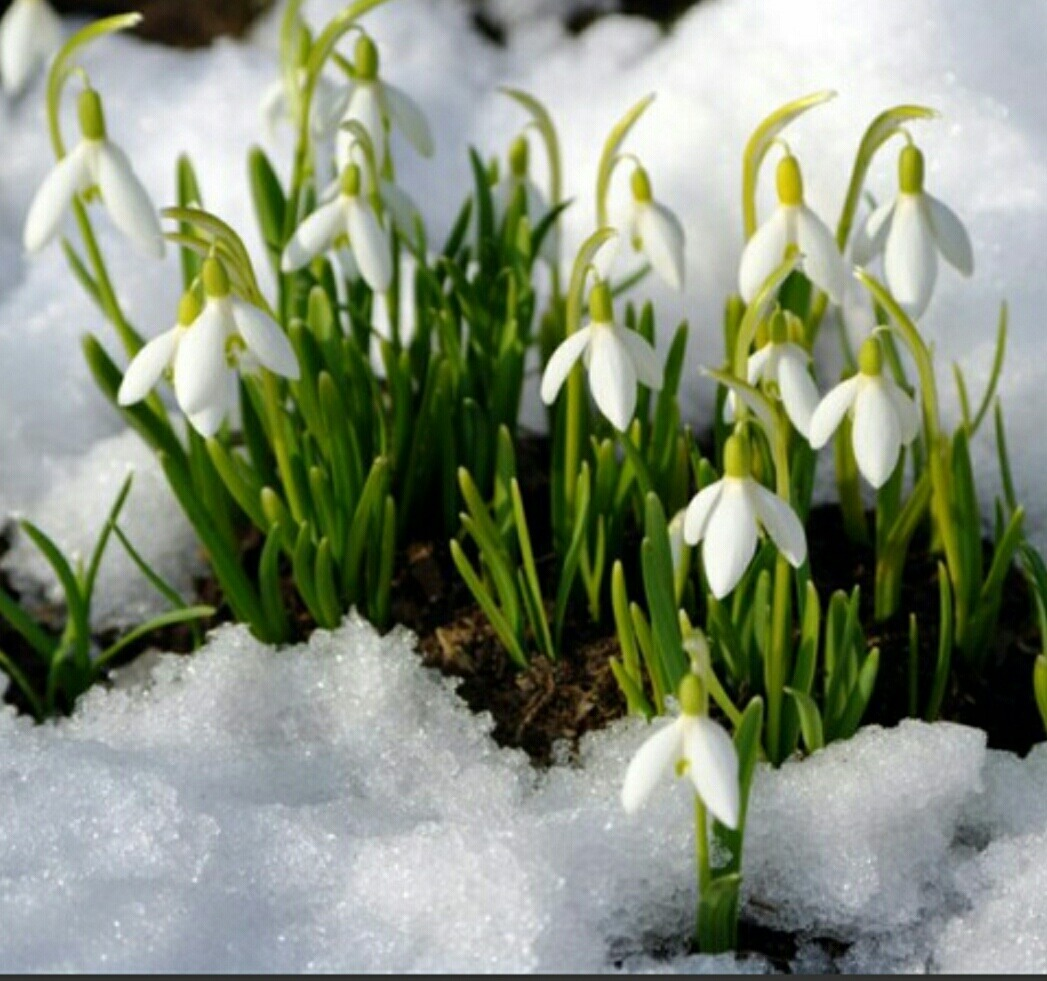 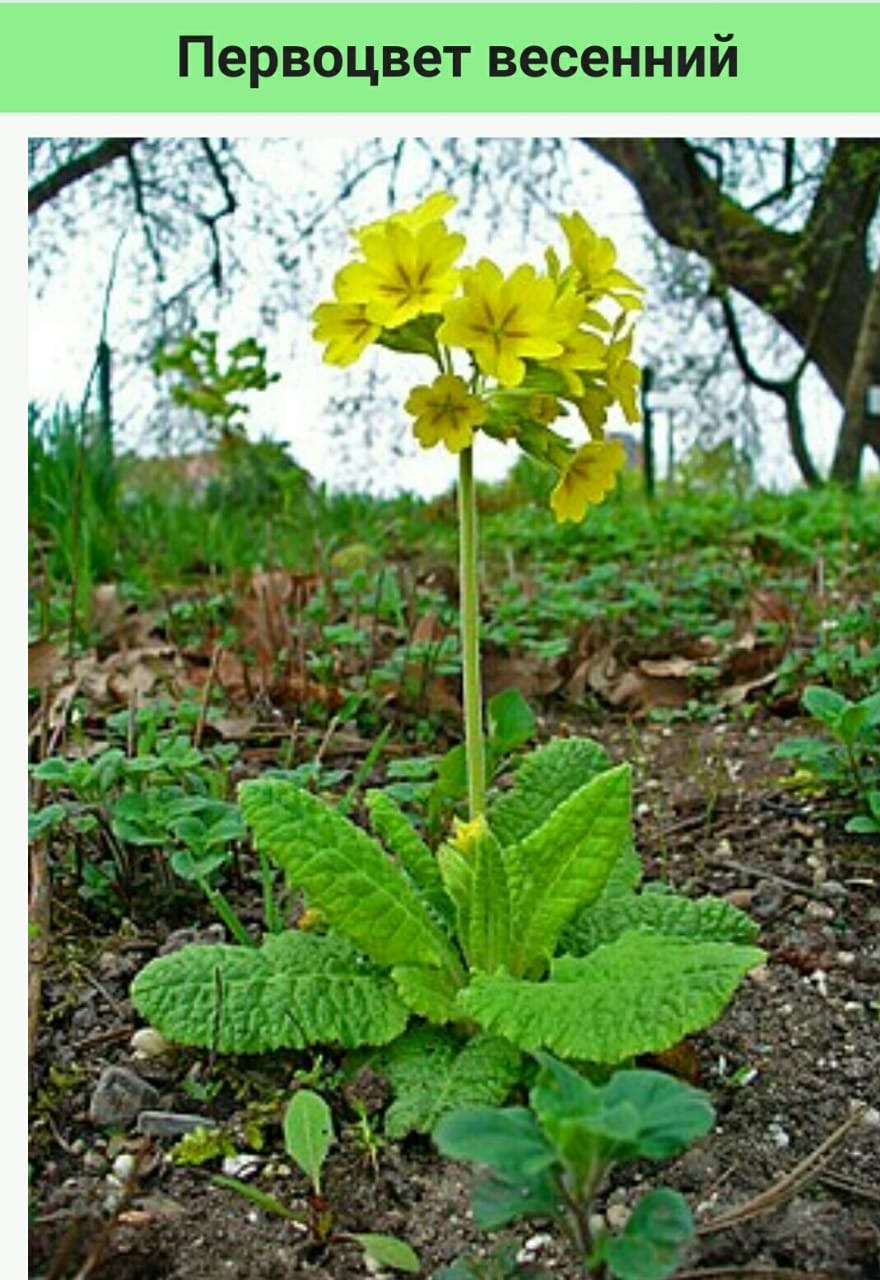 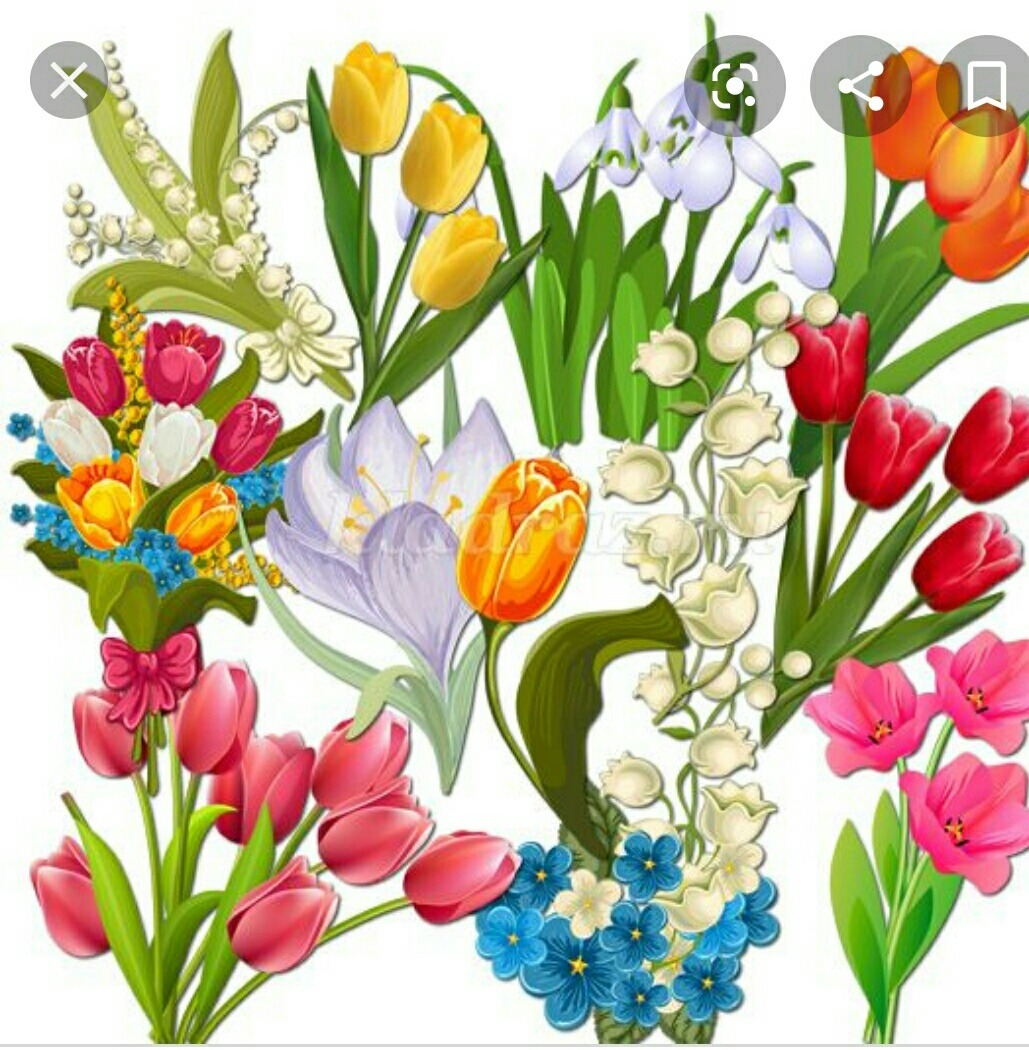 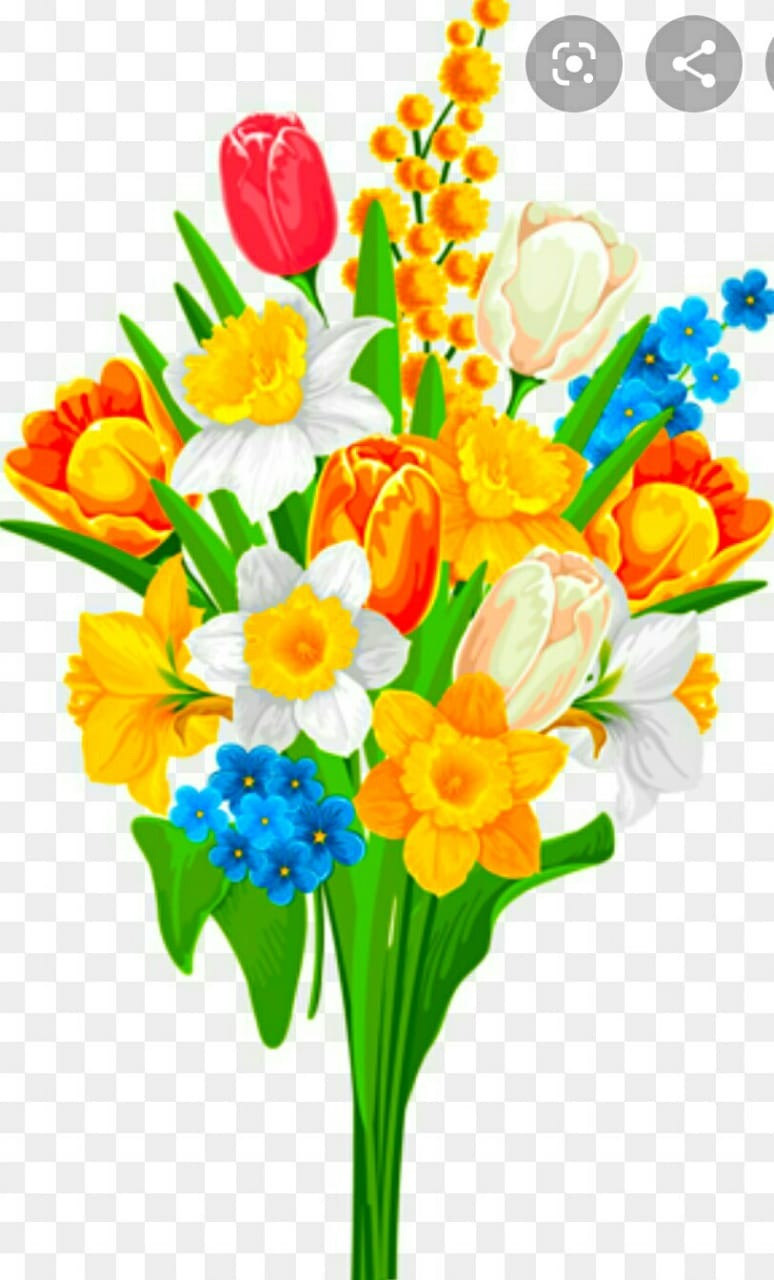 Тюльпаны, нарциссы, ландыши, незабудки.Задание к уроку - нарисовать весенние цветы. Задание на дом. Закончить рисунок в цвете. Пришли работу в личное сообщение.  Ребята, урок окончен, до свидания.